PRICE LISTTown Houses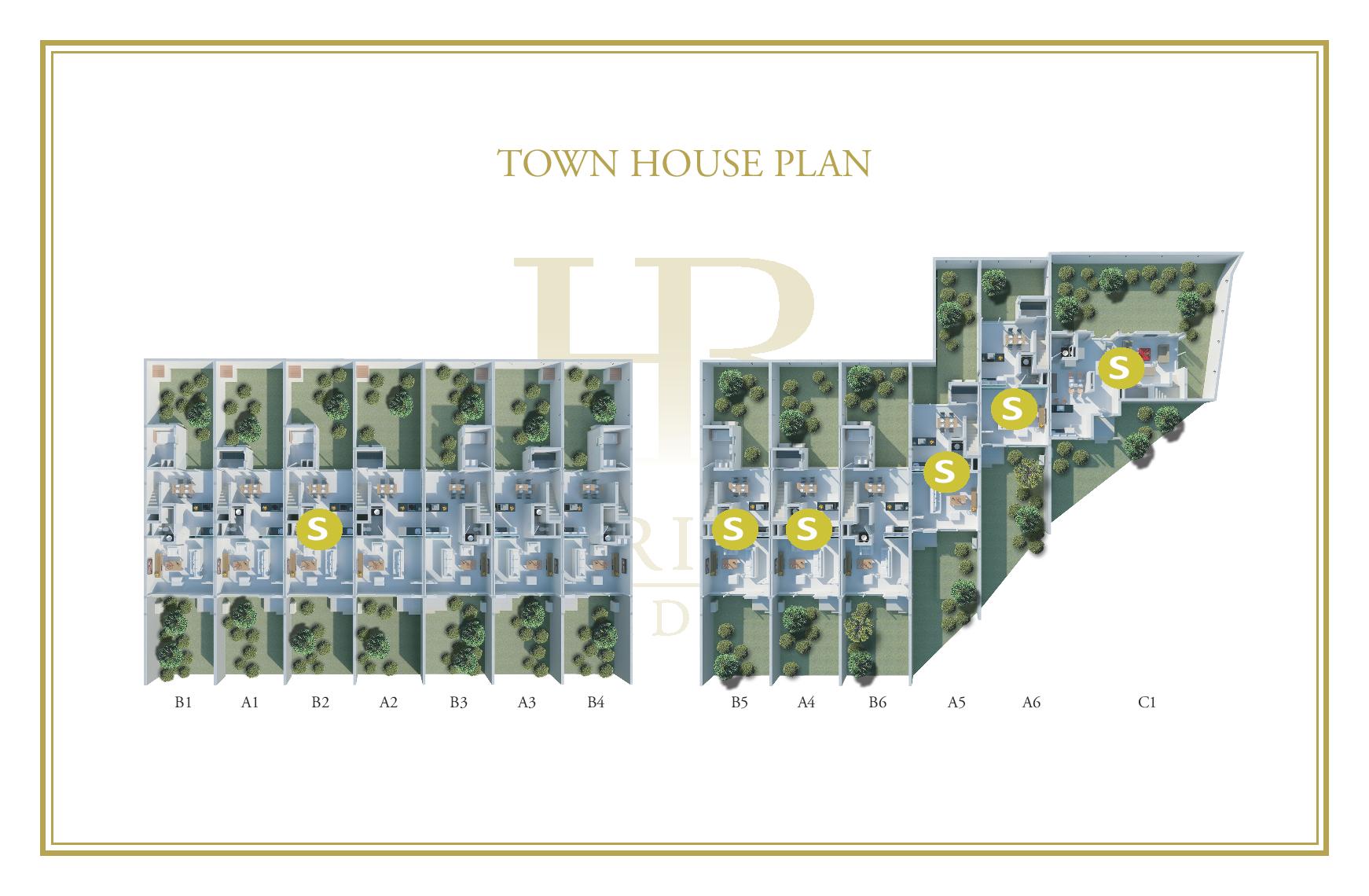 UnitSize (m2)BedroomsPrice THBA112328,610,000A21232SOLDA312328,610,000A41232SOLDA51232SOLDA61232SOLDB112738,890,000B21273SOLDB312738,890,000B412738,890,000B51273SOLDB612738,890,000C11433SOLD